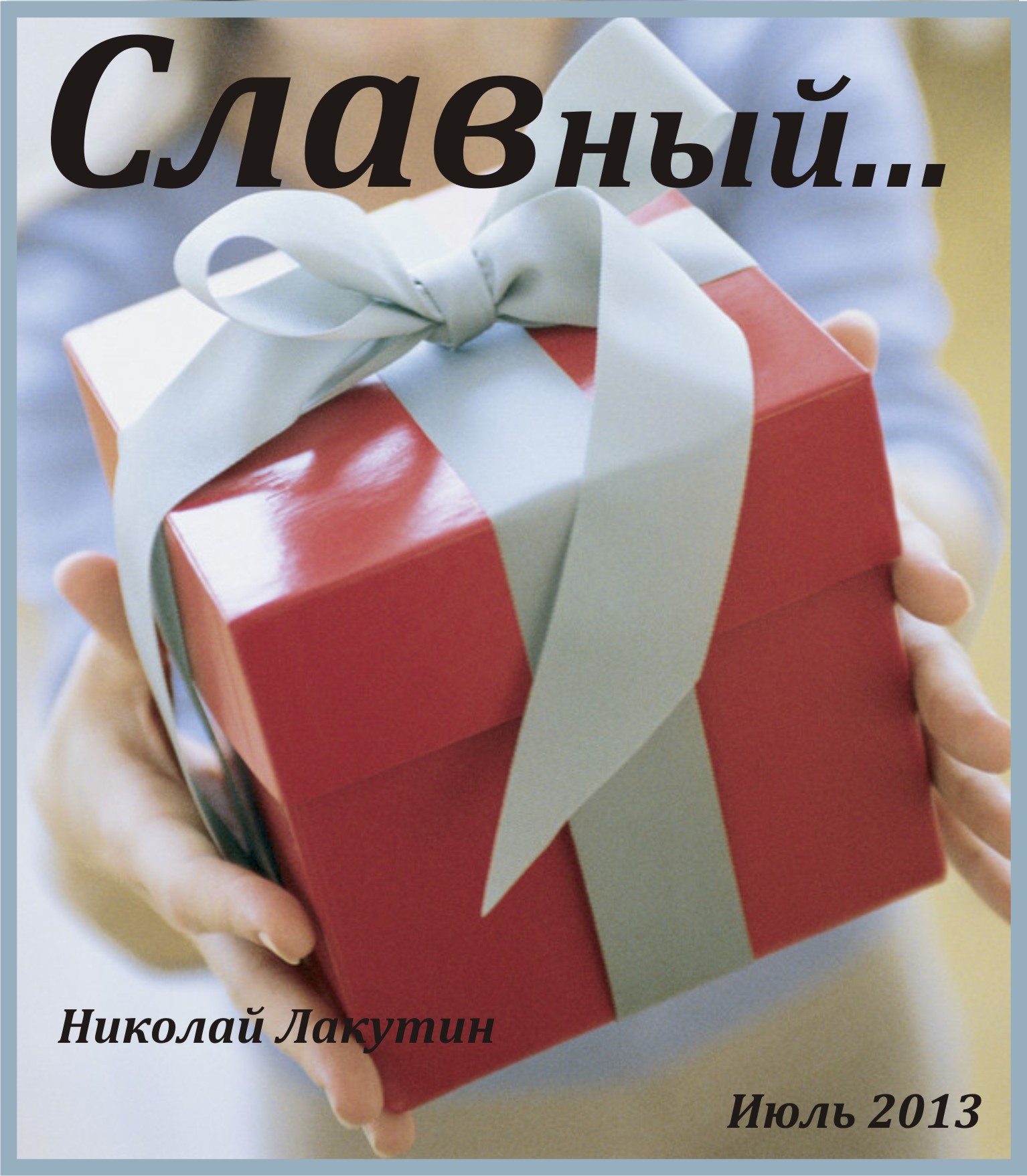   Это был ничем не примечательный, серый нудный день, такой же, как и все остальные. Пара минут назад машина окатила меня грязью из лужи, понравившаяся девушка попросила ей больше не звонить, и отношения оборвались так и не успев начаться, а друзья как обычно забыли про мой день рождения…    Так что всё идёт как всегда, нет причин отчаиваться, потому как, давно бы пора уже привыкнуть к окружающей меня несправедливости.- «Ну что, по старой схеме?» - обращаюсь сам к себе, я который год подряд– «в блинную, позволить себе любимый блинчик с икрой за 190 р. и потом два сладких со сгущёнкой за 62 р.».  За моим излюбленным столиком, где я скучал который год подряд, в свой якобы торжественный день сидела девушка. Хорошенькая, даже очень, сразу видно – не по мне. И, конечно, подходить к ней с малейшими намёками знакомства сейчас не имело бы никакого смысла, не хотелось быть опущенным ниже плинтуса. На сегодня, пожалуй, хватит не постигших побед.  Пройдя за соседний столик, который был единственный свободный, я грациозно положил новенький мобильный телефон, подаренный утром папой, и распределил на столе свой заказ. Этот столик оказался тоже вполне уютным, немного не привычный, но милый глазу вид за окном, само место подальше от туалета, что ещё нужно. И вдыхая аромат дешёвого разводного кофе из пакетика, предвкушая всю благодать надвигающийся краткосрочной церемонии, я смело взял в руку блин с икрой.- «Простите, пожалуйста» - обратилась ко мне та самая «нахальная» персона, занявшая мой столик. - «А??» - поворачиваясь, с откусанным куском блина во рту, откликнулся я.- «Вы меня не выручите?»- «Я?»-«Ну да. У меня батарейка села на мобиле, а я жду важного звонка, можно воспользоваться вашим телефоном, предупредить, чтобы меня не потеряли?»Секунду две – я тупил, после чего любезно протянул «нахалке» с очаровательным голоском свой новенький телефон.- «Спасибо большое» - прозвучал её дивный голос. С любопытством слушая разговор за соседним столиком, я стал тихонечко доедать свой блин, косясь одним глазом, и наблюдая за ситуацией, дабы не увели телефон. - «Пап, это я, у меня тут батарейка села. Ты, наверное, мне звонил, я только сейчас заметила. Ну, прости, не уследила, ты уже уехал? Блиииин, и когда мы теперь.… Ну, хорошо, давай, тогда на следующей неделе… железно… ага… целую».Девушка явно заметила, что я в напряге, и по окончанию разговора так тихонько засмеялась и вежливо улыбаясь - протяну мне телефон со словами:- «Спасибо ещё раз, выручили, сколько я вам должна?»- «Да вы что, не нужно ничего, я рад, что вам пригодился… ну, то есть помог… вернее….»  Девушка не сдержалась и рассмеялась.- «Красивый телефон» - вероятно, из вежливости поддержала разговор она.- «Да, отец подарил сегодня утром, у меня день рождения, двадцать лет исполнится с минуты на минуту…»- «Как это?»- «Я родился ровно в двенадцать дня, а сейчас?» - я посмотрел на часы.- «Ровно двенадцать» - воскликнула она – «ну надо же, поздравляю тебя!»- «Спасибо».- «Вкусный блинчик?»- «Обалденный, раз в год я прихожу сюда и покупаю себе вот такой наборчик» - обводя рукой свои яства, пояснил я.  Девушка на мгновенье задумалась, потом поставила сумочку на мой столик, и отлучилась с кошельком к стойке заказов. - «Что бы это значило» - подумалось мне.Я быстренько умял желанный блинчик, сделал пару глотков из подстывшего стакана, на нервах уронил вилку и, потянувшись её доставать, увидел, как два блестящих носочка роскошных туфелек остановились около меня. Растягивая удовольствие, я нерасторопно поднял взор и увидел разнос в руках той самой девушки. Она, улыбаясь, сняла с него две тарелочки, в каждой из которых бело по три блинчика с икрой, и две беленькие чашки с настоящим чёрным кофе. - «Позволите составить вам компанию, по случаю празднования дня рождения и распить эти две чашечки в знак признательности и благодарности».- «Ой…» - боря в себе чувство стыда и желание поболтать с очаровательной милой девушкой, всем сердцем не желая упустить такой момент, промычал я.- «Я расценю это как согласие, не против?» - игриво сказала смелая «нахалка».- «Конечно, конечно садись…тесь» - вымолвил я.С лица её не спадала улыбка.- «Давай на - ты?» - предложила она.- «Ага, давай»- «Кстати как зовут тебя, именинник?»- «Слава»- «Слава, славное имя, меня Дина» - девушка, играя, протянула мне правую руку.А что с ней делать, с этой рукой, я признаться ума не приложу, то - ли чмокнуть, как делают гусары, так я не знаю, как правильно это делается, то - ли пожать – так вроде это не по-джентельменски. В общем, выкрутился просто, привстал из-за стола, со всей серьёзностью наклонил голову, и, теребя руками низ ветровки, произнёс – «очень приятно».Девушка залилась хохотом и опустила руку.Когда она успокоилась и, отодвинув приборы в сторону, принялась руками, есть блин, так по-свойски спросила:- «Почему здесь один, Слава? Где шумная компания, где братва???»- «Друзья традиционно забыли меня поздравить, но даже если они всей гурьбой собрались сейчас здесь и, попросив прощения, преподнесли мне самый обалденный в мире подарок, который только можно себе представить, это не сравнилось бы с тем удовольствием, которое я получаю в процессе общения с тобой».И это были первые правильные слова, которые я, наконец, подобрал в нужном контексте. Немного перебрал, но в целом хорошо сказал.- «Понравилась?»И вновь я завис от, казалось бы, простого вопроса.- «Смелее, просто да или нет».Её напористость поражала.- «Да»- «Ну и отлично, давай сходим куда-нибудь вместе, в кино сейчас масса классных фильмов, а я там сто лет не была».  Признаться, я в кино был по предварительным подсчётам больше ста лет назад, и сходил бы туда, наверное, с куда большим удовольствием чем моя бесшабашная подруга, но денег то где взять? Но и отказать, сами понимаете – подобно смерти.- «С удовольствием, давай как-нибудь сходим».- «Тааааааааак, значит, на сегодня ты меня отшил?» - и вроде не строго, и вроде не шутя, произнесла Дина.- «Ну, просто, понимаешь, сегодня родственники приедут, дядя из Казахстана к моему юбилею обещался, да и дела ещё кое-какие есть незавершённые, так сказать…»И в этот момент мы оба поняли, что я «мажусь». 	- «Приятного аппетита» - строго сказала девушка, и, оставив расчёт на столе, вышла из блинной.***  Ещё несколько дней после этой встречи она не выходила у меня из головы. - «Ну а что я такого сказал, что тут обидного, я не планировал на вечер никаких встреч, чего обижаться, если ей привычно так с места в карьер, то я так не могу, вот уж реально без тормозов девка» - утешал я сам себя.- «Типичная стерва» - ещё через несколько дней поставил я точку в этом вопросе, никак не желающим покидать мою бренную голову.Друзьям ничего рассказывать не стал, но не потому, что умею держать язык за зубами, меня распирало по полной, а по той причине, что в моменты коротких встреч с тем или иным другом они не давали мне раскрыть рта, что-то быстро-быстро рассказывая о себе на бегу и потом крикнув:- «Пока, встретимся ещё» - скрывались в потоках прохожих.Вот такие у меня друзья, занятые.    Вечером, посмотрев один из своих любимых фильмов по DVD, приготовившись ко сну и выключив свет, вдруг получаю SMS – сообщение. Незнакомый номер. - «Странные люди, скоро полночь, какое общение» - подумал я, открывая текст письма. Смотрю, читаю, не понимаю: «Получил в подарок машинку на пульте управления?»пишу:«Вы что-то перепутали, проверьте номер получателя!»  Положил телефон на тумбочку, вновь погасил свет, лёг. Опять бряньк: «Я ничего никогда не путаю»бряньк:«Это Дина»бряньк:«Я сегодня у отца ночую, нашла твой номер во входящих у него на мобильном»бряньк, бряньк, бряньк:«Меня сегодня парень бросил», «Я плачу», «Мне скучно…»- «Дина? Парень? Бросил?» - ряд несвязных вопросов отбили остатки сна.Пишу:«Значит, у тебя был парень, и ты хотела сходить со мной в кино?»бряньк:«Парень появился сегодня»Пишу:«И сегодня же бросил? Подружили один только день? Почему?»- «Да! Подружили, слово, то-какое, забытая фраза из песочницы».Признаться, это сообщение меня немного обидело. Я не знал что писать, о чём писать и писать ли вообще. Девушка явно не из моего круга…. Стоп. А кто из моего круга? Есть ли вообще он у меня, свой круг???  Пока я вёл с собой рассудительную беседу, пришло ещё одно сообщение:«Чего молчишь? Разлюбил меня уже, поди?»Вот что я должен был сказать?Пишу:«Нет, к сожалению, не разлюбил»бряньк:«к сожалению???»Пишу:«Ты мне понравилась тогда, очень, но мне так сложно с тобой общаться, мы с тобой как будто с разных планет»бряньк:«А у нас на Марсе все такие, ты мне тоже кажешься диковатым, но так что, может, тогда закончим общение?»- «Чёрт, а зацепила ведь она меня, своей обезбашенностью» - говорит разуму поражённое сердце. Пишу:«Давай как-нибудь встретимся, обсудим?»бряньк:«Это твоё как-нибудь… Завтра, у фонтана, часов в…  Давай в шесть?»Пишу:«В шесть вечера у танцующего фонтана, добро»бряньк:«Всё, давай»  Положил телефон на тумбочку, погасил свет, а не спится. Нда…, дела.бряньк:«что-то я сегодня перебрала… до завтра, милаха»- «Она издевается!!! Но мне приятно» - прошептала моя сотрясённая душа.***Днём следующего дня я решил все свои запланированные задачи, до шести часов оставалось ещё достаточно много времени, но я всё равно приехал к фонтану пораньше, потому что не мог сидеть дома в ожидании. Наворачивая сорок седьмой круг вокруг оговоренного места я уже полностью подготовился к встрече и эмоционально и информативно. Уже совершенно точно спланировал, что и как буду говорить, к чему клонить, и какие принимать решения при том, или ином развитии событий, хотя с этой девушкой едва ли можно что-то планировать.   И вот наступает шесть часов. Шесть пятнадцать. Шесть тридцать. Семь. - «Вот стерва» - с убитым настроением покидал я злосчастный фонтан.В этот вечер я ждал какого-нибудь подленького сообщения на телефон. Но его не последовало ни в этот день, ни на следующий, ни через день. Всю неделю я ложился спать, проверяя телефон на наличие SMS, но всё напрасно. Писать что-то самому на телефон её папаши, с которого приходили сообщения мне, совсем резона не было. Терпел, ждал, пытался забыть. Не получалось.  Но в субботу, спустя шесть дней, у меня зазвонил телефон. Я уже даже не надеялся услышать знакомый голос, снимая звонок не определившегося номера.- «Привет» - раздался звонкий голос Дины.И от этого «Привет» я всё ей простил. Ну, или почти всё. - «Здравствуй, Дина» - печально но, не скрывая радости, ответил я.- «Слушай, мы походу с тобой о чём-то договаривались?»- «Да, ты не пришла»- «Я … блиииин, тут такая история, так неудобно…»- «Расскажешь?»- «Я сейчас приехала к отцу на выходные, и он мне показал оставленную на его мобильном переписку с прошлой субботы. Ну, и я поняла что протупила».- «Ты за всю неделю обо мне не вспомнила?»- «Да просто неделю назад.… Давай, короче встретимся, посидим где-нибудь, поболтаем, расскажу всё, что по телефону то».- «А ты точно в этот раз придёшь?»- «По любому!!!» - твёрдо ответила Дина.- «Ну, давай я на всякий случай твой телефон запишу, чтобы позвонить если что»- «Да, я тебе сейчас с него звоню, сохраняй. Через час на Лазаревском сможешь?»- «Смогу. А где там?»- «Давай, прямо на остановке, по стороне бывшего завода?»- «Хорошо, через час жду тебя там».  Собрался, вытряс свою копилку. Бес четверти три был в условленном месте.Остановка пустая, народ никуда не спешит, размеренно движется транспорт и обнадёживающе тащится ко мне старый скрипучий трамвай. Двери распахнулись, и мне на встречу вылетает трое ребятишек, и разбегаются кто куда. Всё. Двери закрылись, трамвай уехал. Я опять один, как дурак, стою, жду.  Звонит телефон. Нервно хватаю, роняю из рук, поднимаю, трясущимися руками нажимаю кнопку:- «Алло??» - говорю, ожидая новых оправданий, ввиду несостоявшейся встречи. Но слышу приятный до боли, знакомый смех:- «Я уже пару минут за тобой наблюдаю, ты думал, я на трамвае прикачу? Обернись!»  Обернулся – никого.- «Ну, мазда красная, перед тобой»Действительно прямо передо мной стояла дутая иномарка, в ней сидела Дина и приветливо мне махала рукой.***- «Куда поедем?» - провозгласила она?- «Не знаю».- «Тогда выбор на мой вкус, без обидняков».Машина плавно тронулась в сторону центра. - «Рад тебя видеть» - сильно смущаясь и чувствуя дискомфорт, сказал я.- «Да я тоже, ты извини, что так вышло, вон за углом кафешка, давай там посидим» Не дожидаясь моего ответа, Дина свернула на парковку кафе. Я заказал кофе, девушка - чай и пирожное, мы сидим друг напротив друга, осторожно переглядываясь глазами.- «Слушай, а можно я не буду ничего объяснять?» - игриво спросила она.- «Нет, уж будь добра, объясни! Я, по твоей милости, несколько часов провёл в романтической обстановке наедине с букетом цветов» - неожиданно для себя прорезался мой голос. Никакого букета цветов я с собой в прошлый раз не брал, но ситуация позволяла технично соврать, не без украс собственного образа. - «Цветы, как мило. Слушай… Слава, кажется, тебя зовут».- «Так и есть»- «Я в прошлую субботу была немножко нехорошей девочкой, потусила в клубе с подругами, попила с пацанами, в какой-то квартире, потом... не скажу что было, ну и вечером я с переизбытком чувств, вероятно, вспомнила про тебя, ну и как это ни подло звучит, искала в тебе мимолётное утешение».Я лишь грустно качнул головой и почувствовал нарастающее желание покинуть данное заведение и навсегда забыть про эту девушку. - «Ты, наверное, на меня здорово сердишься, но пойми, я не хотела вешать тебе лапшу на уши и придумывать красивые истории - отмазки. Водить вокруг пальца тебя мне почему-то не хочется. Извини, что так вышло».И я опять ей всё простил. Лишь сказал:- «Я не сержусь на тебя, ты молодец, а вот я тебя обманул. Цветы на встречу, на самом деле, я не брал».- «Гаааааад!!!» - возмущённо, но с улыбкой произнесла Дина.- «Ну, видишь, и я не без греха».- «Да, ладно. Забыли. Как день рождения отметил, Слава?»- «О, вспомнила… Хорошо, спасибо, но машинку на пульте управления мне так никто и не подарил» - с наигранной обидой произнёс я.Девушка засмеялась…   P.s.  Конечно, мы не стали парнем и девушкой, с этой очаровательной, хамоватой, грубоватой, но милой особой без тормозов. Даже для того чтобы только общаться с ней время от времени мне пришлось очень серьёзно измениться.  Я начал с себя, сменил причёску, имидж, круг друзей. Не то что бы сменил круг друзей, просто перестал общаться с теми, кто мной пренебрегал, а новые знакомые нашлись как-то сами собой, многие из этих знакомых уже заняли для меня статус товарищей, а некоторые даже имеют серьёзные шансы на то чтобы стать реальными друзьями.   Общение с когда-то новой знакомой – Диной и такими девушками как она мне дало пендель в направлении заработка, потому как подобные девушки любят общаться с обеспеченными парнями. И я стал смотреть на них уже ни как на дочек богатеньких папаш, а на реальных подруг, которые проводят время в клубах ни потому, что ищут причину напиться или потратить определённую сумму денег, а потому что просто-напросто ещё не встретили тех парней, которым посветили бы всю себя целиком.   Я работаю в стабильной компании, не на очень престижном месте, но имею все шансы вырасти, и я это сделаю.   С момента общения с Диной я перестроил своё мышление, перестал чувствовать себя неудачником, занялся делом, начал стремиться к жизни, её обеспечению и наполнению. И, кажется, мне это удаётся… Славный, всё-таки, подарок мне уготовила судьба, на двадцатилетний юбилей…